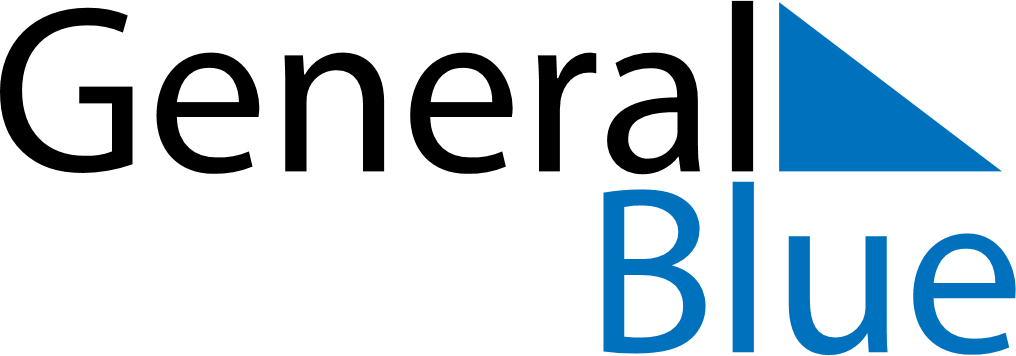 March 2024March 2024March 2024March 2024March 2024March 2024March 2024Bergnaeset, Norrbotten, SwedenBergnaeset, Norrbotten, SwedenBergnaeset, Norrbotten, SwedenBergnaeset, Norrbotten, SwedenBergnaeset, Norrbotten, SwedenBergnaeset, Norrbotten, SwedenBergnaeset, Norrbotten, SwedenSundayMondayMondayTuesdayWednesdayThursdayFridaySaturday12Sunrise: 6:42 AMSunset: 4:45 PMDaylight: 10 hours and 2 minutes.Sunrise: 6:38 AMSunset: 4:48 PMDaylight: 10 hours and 9 minutes.34456789Sunrise: 6:35 AMSunset: 4:51 PMDaylight: 10 hours and 16 minutes.Sunrise: 6:31 AMSunset: 4:55 PMDaylight: 10 hours and 23 minutes.Sunrise: 6:31 AMSunset: 4:55 PMDaylight: 10 hours and 23 minutes.Sunrise: 6:27 AMSunset: 4:58 PMDaylight: 10 hours and 30 minutes.Sunrise: 6:24 AMSunset: 5:01 PMDaylight: 10 hours and 37 minutes.Sunrise: 6:20 AMSunset: 5:04 PMDaylight: 10 hours and 44 minutes.Sunrise: 6:16 AMSunset: 5:08 PMDaylight: 10 hours and 51 minutes.Sunrise: 6:12 AMSunset: 5:11 PMDaylight: 10 hours and 58 minutes.1011111213141516Sunrise: 6:09 AMSunset: 5:14 PMDaylight: 11 hours and 5 minutes.Sunrise: 6:05 AMSunset: 5:17 PMDaylight: 11 hours and 12 minutes.Sunrise: 6:05 AMSunset: 5:17 PMDaylight: 11 hours and 12 minutes.Sunrise: 6:01 AMSunset: 5:21 PMDaylight: 11 hours and 19 minutes.Sunrise: 5:57 AMSunset: 5:24 PMDaylight: 11 hours and 26 minutes.Sunrise: 5:54 AMSunset: 5:27 PMDaylight: 11 hours and 33 minutes.Sunrise: 5:50 AMSunset: 5:30 PMDaylight: 11 hours and 40 minutes.Sunrise: 5:46 AMSunset: 5:33 PMDaylight: 11 hours and 47 minutes.1718181920212223Sunrise: 5:42 AMSunset: 5:37 PMDaylight: 11 hours and 54 minutes.Sunrise: 5:38 AMSunset: 5:40 PMDaylight: 12 hours and 1 minute.Sunrise: 5:38 AMSunset: 5:40 PMDaylight: 12 hours and 1 minute.Sunrise: 5:35 AMSunset: 5:43 PMDaylight: 12 hours and 8 minutes.Sunrise: 5:31 AMSunset: 5:46 PMDaylight: 12 hours and 15 minutes.Sunrise: 5:27 AMSunset: 5:49 PMDaylight: 12 hours and 22 minutes.Sunrise: 5:23 AMSunset: 5:52 PMDaylight: 12 hours and 29 minutes.Sunrise: 5:20 AMSunset: 5:56 PMDaylight: 12 hours and 36 minutes.2425252627282930Sunrise: 5:16 AMSunset: 5:59 PMDaylight: 12 hours and 43 minutes.Sunrise: 5:12 AMSunset: 6:02 PMDaylight: 12 hours and 50 minutes.Sunrise: 5:12 AMSunset: 6:02 PMDaylight: 12 hours and 50 minutes.Sunrise: 5:08 AMSunset: 6:05 PMDaylight: 12 hours and 57 minutes.Sunrise: 5:04 AMSunset: 6:08 PMDaylight: 13 hours and 4 minutes.Sunrise: 5:01 AMSunset: 6:12 PMDaylight: 13 hours and 11 minutes.Sunrise: 4:57 AMSunset: 6:15 PMDaylight: 13 hours and 18 minutes.Sunrise: 4:53 AMSunset: 6:18 PMDaylight: 13 hours and 25 minutes.31Sunrise: 5:49 AMSunset: 7:21 PMDaylight: 13 hours and 32 minutes.